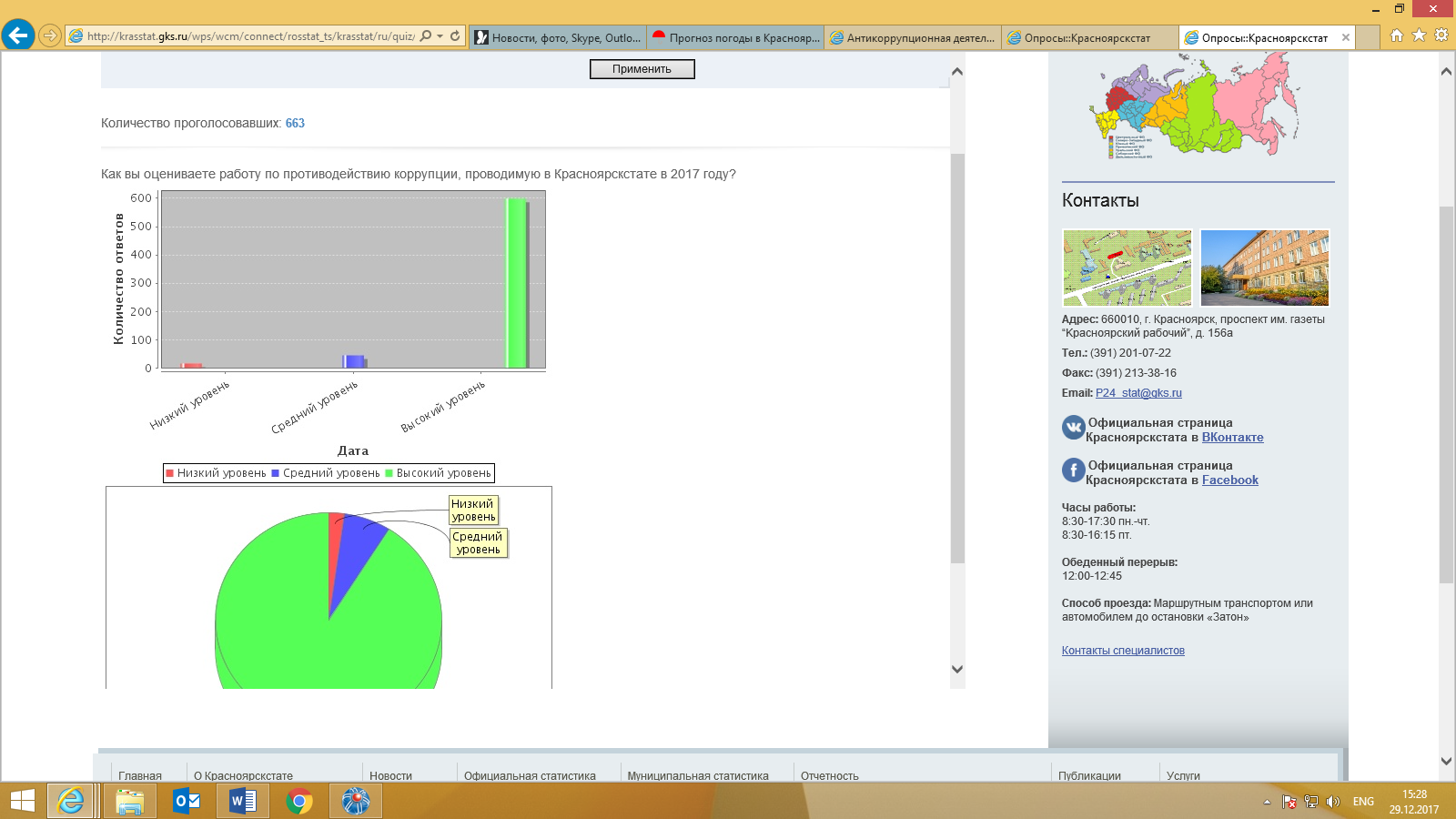 Итоги онлайн-опроса граждан по оценке работы по противодействию коррупции, проводимой административным отделом в Красноярскстате в 2017 году По состоянию на 12 часов 29 декабря 2017 года (опрос проводился    с 01.05.2017 года по 29.12.2017) всего проголосовало – 663 человека:Высокий уровень                599 чел.                           90,35%Средний  уровень               48 чел.                              7,24%Низкий уровень                  16 чел.                               2,41%